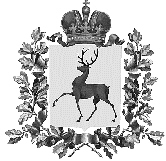 Администрация городского округа Навашинский Нижегородской областиПОСТАНОВЛЕНИЕ06.03.2023                                                                                                                   № 215О принятии решения о подготовке проекта Правил землепользования и застройки городского округа Навашинский Нижегородской области	В соответствии со статьей 31 Градостроительного кодекса Российской Федерации, Федеральными законами от 06.10.2003 №131-ФЗ «Об общих принципах организации местного самоуправления в Российской Федерации», от 31.07.2020 №264-ФЗ «О внесении изменений в Градостроительный кодекс Российской Федерации и отдельные законодательные акты Российской Федерации», Законом Нижегородской области от 02.04.2021 №34-З «О внесении изменений в Закон Нижегородской области «Об основах регулирования градостроительной деятельности на территории Нижегородской области», Уставом городского округа Навашинский Нижегородской области, на основании протокола заседания межведомственной комиссии по вопросам землепользования и застройки территории городского округа Навашинский Нижегородской области от 02.03.2023 №2, администрация городского округа Навашинский  п о с т а н о в л я е т:  1. Подготовить проект Правил землепользования и застройки городского округа Навашинский Нижегородской области.  2. Установить срок подготовки документации – I квартал 2023 года.  3. Организационному отделу администрации городского округа Навашинский обеспечить опубликование настоящего постановления в газете «Приокская правда» и размещение на официальном сайте органов местного самоуправления городского округа Навашинский в информационно-телекоммуникационной сети Интернет.  4. Контроль за исполнением настоящего постановления возложить на замес-тителя  главы  администрации, директора департамента Мамонову О.М.Глава местного самоуправления                                                                 Т.А.Берсенева